Výbor UO OZ PŠaV pri SPU v NitreČ. j.:  26 /2016						 		  V Nitre    27. 4. 2016  Rekreačná komisia spolu s Kultúrnou komisiou UO OZ  pri SPU v Nitre  pripravuje pre členov OZ a zamestnancov SPU trojdňový autobusový zájazd   Trenčiansky hrad – Kežmarské Žľaby – Pieniny – Lesnica             Ľubovniansky hrad – Hniezdne Nestville Spišský hrad – Levočav termíne 12. – 14. august 2016                                PROGRAM:1. deň: odchod z Nitry o 7.00 h od študentského domova A. Bernoláka - cesta do Trenčína - prehliadka Trenčianskeho hradu - prehliadka centra mesta s možnosťou individuálneho obeda. Odchod o 14.00 h do Kežmarských Žľabov - ubytovanie, večera, spoločenský večer. 2. deň: raňajky, odchod o 8.30 h smer Majere – splav Dunajca na drevených pltiach Pieninským národným parkom cez najväčší prírodný kaňon v strednej Európe až do obce Lesnice - spoločný obed pri goralskej muzike na chate Pieniny – individuálna prehliadka okolia obce Lesnica – vyhliadka z Lesnického sedla (720 m. n. m.). Odchod o 13.30 h smer Stará Ľubovňa - prehliadka Ľubovnianskeho hradu, prehliadka Nestville Park Hniezdne spojená s ochutnávkou. Návrat do Kežmarských Žľabov, večera, voľný program.3. deň: raňajky, odchod o 9.00 h, prehliadka jedného z najrozsiahlejších stredovekých hradov Európy Spišského hradu (od roku 1993 v Zozname svetového kultúrneho dedičstva UNESCO) – prehliadka mesta Levoče so sprievodcom.  Predpokladaný príchod do Nitry 22.00 h.CENA zahŕňa: dopravu klim. autobusom, 2-x ubytovanie v RZ Crocus v Kežmarských Žľaboch, 2-x raňajky, 2-x večera, vstupné do Trenčianskeho hradu, splav po Dunajci, obed v chate Pieniny Lesnica, vstupné do Ľubovnianskeho hradu, vstupné do Nestville Park v Hniezdnom s ochutnávkou, vstupné do Spišského hradu, sprievodca v meste Levoča.  CENA Nezahŕňa: kompletné cestovné poistenie, obedy okrem soboty.CENA zájazdu: člen UO = 84,40 €; zamestnanec SPU - nečlen OZ = 120,40 €; dieťa člena UO = 63,21 €; dieťa  nečlena UO = 98,30 €, rodinný príslušník člena UO = 120,40 €; rodinný príslušník nečlena UO = 125,00 €; senior člen UO = 102,40 €, dieťa - vnúča = 98,30 €; cudzí = 125,00 €;    Príspevok na zájazd zo sociálneho fondu bude vyplatený v najbližšom výplatnom termíne.Záujemcovia sa môžu prihlásiť prostredníctvom OU členom Kultúrnej a Rekreačnej komisie do 31. 5. 2016. Úhrada zájazdu sa uskutoční 15. 6. 2016  (streda) na sekretariáte Výboru UO v čase od 8,00 h do 14,30 h. 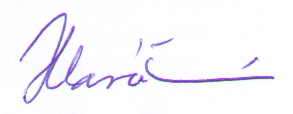          Viera Duchoňová    (kl. 4880)                                                                             doc. RNDr. Zuzana Hlaváčová, CSc.           predsedníčka Rekreačnej komisie                                                                              predsedníčka UO OZ PŠaV        Výboru UO OZ PŠaV pri SPU v Nitre				                          pri  SPU v NitreVedúci odborového úseku: ..............................................................................................Odborový úsek: .................................................................................................................